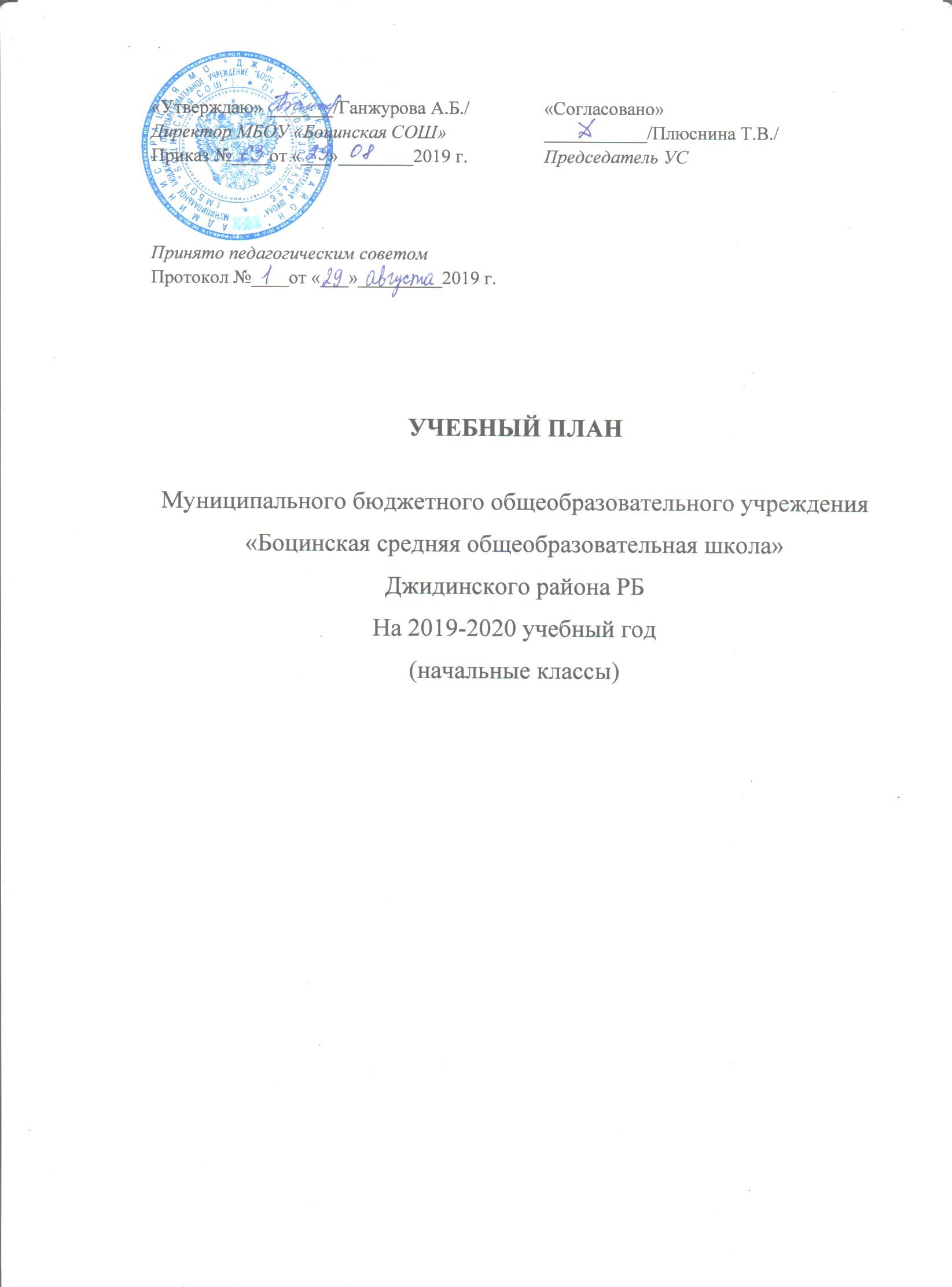 Пояснительная запискак учебному плану начальной ступени обученияМБОУ «Боцинская  СОШ» на 2019 – 2020 учебный год.     Нормативно – правовой  базой учебного плана школы являются следующие документы:Федеральный закон от 29.12.2012г. №273-ФЗ «Об образовании в РФ»;Федеральный государственный образовательный стандарт начального общего образования (утвержден приказом Министерства образования и науки РФ от 06.10.2009 №373, зарегистрирован в Министерстве юстиции России 22.11.2009 г, регистр № 15785) с изменениями;Приказ Министерства образования и науки РФ №1576 от 31.12.2015 г. «О внесении изменений в федеральный государственный образовательный стандарт начального общего образования», утвержденный приказом Министерства образования и науки РФ от 06.10.2009 г. №373;Постановление Главного государственного санитарного врача РФ от 29.12.2010 г. № 189 «Об утверждении СанПин 2.4.2.2821-10 «Санитарно – эпидемиологические требования к условиям и организации обучения в общеобразовательных учреждениях»;Постановление Главного государственного санитарного врача Российской Федерации от 24.12. 2015  №81 «О внесении изменений № 3 в СанПиН 2.4.2.2821-10 «Санитарно-эпидемиологические требования к условиям и организации обучения, содержания в общеобразовательных организациях»;Письмо Министерства образования и науки РФ от 12 мая 2011 г. №03-296 «Об организации внеурочной деятельности при введении федерального государственного образовательного стандарта общего образования»;Методические рекомендации по организации образовательной деятельности при реализации основных общеобразовательных программ общего образования в общеобразовательных организациях Республики Бурятия в 2019-2020 учебном году» Министерства образования и науки Республики Бурятия от 07.08.2019 года №02-11 /3218;Основная образовательная программа начального общего образования МБОУ «Боцинская СОШ».    Учебный план соответствует действующему законодательству РФ в области начального образования, обеспечивает исполнение ФГОС НОО. Учебный план состоит из двух частей- обязательной части и части, формируемой участниками образовательных отношений.      Обязательная часть учебного плана отражает содержание образования, которое обеспечивает достижение важнейших целей современного начального общего образования:формирование гражданской идентичности обучающихся, приобщение их к общекультурным, национальным и этнокультурным ценностям,готовность обучающихся к продолжению образования на последующих уровнях основного общего образования, их приобщение к информационным технологиям,формирование здорового образа жизни, элементарных правил поведения в экстремальных ситуациях, личностное развитие обучающегося в соответствии с его индивидуальностью.В часть, формируемую участниками образовательных отношений, входит внеурочная деятельность.В соответствии с требованиями ФГОС НОО внеурочная деятельность организуется по направлениям развития личности (духовно-нравственное, общеинтеллектуальное, общекультурное, спортивно-оздоровительное).Организация занятий по направлениям внеурочной деятельности является неотъемлемой частью образовательной деятельности в образовательной организации.Формы организации образовательного процесса, чередование учебной и внеурочной деятельности в рамках реализации основной образовательной программы начального общего образования определяет образовательное учреждение.      Нормативный срок освоения государственных образовательных программ начального общего образования ориентирован на 4- летний нормативный срок.   1-4  классы ориентированы на УМК «Школа России» издательства «Просвещение».     Учебный план ориентирован:в 1 классе на 33 учебные недели,  в 2 – 4 классах – на 34 учебные недели.   Работа общеобразовательного учреждения организуется в режиме пятидневной недели в 1 классе. Согласно пункту 10.6 СанПиН 2.4.2.2821-10 объем нагрузки в течение дня для обучающихся 1-х классов, не превышает 4 уроков и один раз в неделю 5 уроков за счет урока физической культуры, а пункт 10.10 СанПиН 2.4.2.2821-10 устанавливает дополнительное требование: «ступенчатый» режим обучения в первом полугодии (в сентябре, октябре - по 3 урока в день по 35 минут каждый, в ноябре-декабре - по 4 урока по 35 минут каждый, в январе-мае 4 урока по 40 минут) при обучении в 1 классе.  Во 2-4 классах  организуется режим шестидневной недели при 45 – минутной продолжительности уроков. Предельно допустимая аудиторная учебная нагрузка:                                             1 класс - 21 час, 2 класс- 26 часов,  3 класс- 26 часов,  4 класс – 26 ч .  Учебный план составлен с целью дальнейшего совершенствования образовательного процесса, повышения результативности обучения детей, обеспечения вариативности образовательного процесса, сохранения единого образовательного пространства, а также выполнения гигиенических требований к условиям обучения школьников и сохранения их здоровья.  Учебный план составлен с учетом Примерного учебного плана начального общего образования вариант 2 для 6-ти дневной учебной недели и представлен следующими предметными областями:русский язык и литературное чтение;родной язык и литературное чтение на родном языке;иностранный язык;математика и информатика;обществознание и естествознание (окружающий мир);искусство; технология;физическая культура основы религиозных культур и светской этикиПредметная область «Русский язык и литературное чтение» представлена учебными предметами «Русский язык», «Литературное чтение».На изучение русского языка в 1-4 классах отводится по 5 часов. На изучение предмета «Литературное чтение» в 1-4 классах   отводится по 4 ч.В первом полугодии 1 класса предмет Русский язык представлен курсом «Обучение грамоте. Письмо», предмет  Литературное чтение - курсом «Обучение грамоте. Чтение».Систематическое изучение предметов «Русский язык» и «Литературное чтение» начинается во втором полугодии.             Предметная область «Родной язык и литературное чтение на родном языке» представлена учебными предметами «Русский родной язык» и «Литературное чтение на русском родном языке».	На изучение предмета «Родной язык» в 1 классе отводится 1ч., согласно выбору и запросу родителей (законных представителей) обучающихся.Предметная область «Иностранный язык» представлена предметом Английский язык.На изучение предмета «Английский язык» в 2-4 классах отводится   по 2 ч. Предметная область «Математика и информатика» представлена учебным предметом «Математика». На изучение предмета  в 1-4 классах отводится по 4 часа. Предметная область «Обществознание и естествознание» представлена учебным предметом «Окружающий мир».На изучение предмета  в 1-4 классах отводится по 2 часа. Предметная область «Искусство и технология» представлена учебными предметами «Музыка» - по 1 час в 1-4 классах.  «Изобразительное искусство и художественный труд»  в 1-4 классах по 2 ч. Также дополнительно часы отводятся на  «Художественный труд», по 1 ч  во 2 и 3 классах из части, формируемой участниками образовательных отношений,Предметная область «Физическая культура» представлена учебным предметом «Физическая культура» в 1-4 классах  по 3 часа. В 4 классе вводится предмет «Основы религиозных культур и светской этики» по модулю «Основы религиозных культур и светской этики» по выбору родителей обучающихся- 1 ч. Из национально-регионального компонента в 2-4 классах на изучение бурятского языка как государственного языка Республики Бурятия отведено по 2 часа. Учебный план основной общеобразовательной программы начальногообщего образования в соответствии с требованиями ФГОС ООО(шестидневная учебная неделя)Учебный план основной общеобразовательной программы начальногообщего образования в соответствии с требованиями ФГОС ООО(шестидневная учебная неделя)Предметные областиУчебные предметыклассыКоличество часов в неделюКоличество часов в неделюКоличество часов в неделюКоличество часов в неделюВсегоПредметные областиУчебные предметыклассыIIIIIIIVВсегоОбязательная частьОбязательная частьОбязательная частьОбязательная частьОбязательная частьОбязательная частьОбязательная частьРусский язык и литературное чтениеРусский язык132170170170642Русский язык и литературное чтениеЛитературное чтение132136136136540Родной язык и литературное чтение на родном языкеРодной язык (русский)33---33Родной язык и литературное чтение на родном языкеЛитературное чтение на родном языке (русском)-----Основы религиозных культур и светской этики«Основы религиозных культур и светской этики»---3434Иностранный языкАнглийский язык–686868204Математика и информатикаМатематика 132136136136540Обществознание и естествознание (Окружающий мир)Окружающий мир 66686868270ИскусствоМузыка33343434135ИскусствоИЗО33343434135Технология Технология 33343434135Физическая культураФизическая культура99102102102405Итого:Итого:6937827828163073Часть формируемая участниками образовательных отношенийЧасть формируемая участниками образовательных отношенийЧасть формируемая участниками образовательных отношенийЧасть формируемая участниками образовательных отношенийЧасть формируемая участниками образовательных отношенийЧасть формируемая участниками образовательных отношенийЧасть формируемая участниками образовательных отношенийБурятский язык (государственный)Бурятский язык (государственный)-686868204Технология Технология -3434-68Итого:Итого:-10210268272Максимально допустимая недельная нагрузка при 6-дневной учебной неделеМаксимально допустимая недельная нагрузка при 6-дневной учебной неделе6938848848843345Предметные областиУчебные предметыклассыКоличество часов в неделюКоличество часов в неделюКоличество часов в неделюКоличество часов в неделюВсегоПредметные областиУчебные предметыклассыIIIIIIIVВсегоОбязательная частьОбязательная частьОбязательная частьОбязательная частьОбязательная частьОбязательная частьОбязательная частьРусский язык и литературное чтениеРусский язык455519Русский язык и литературное чтениеЛитературное чтение444416Родной язык и литературное чтение на родном языкеРодной язык (русский)1---1Родной язык и литературное чтение на родном языкеЛитературное чтение на родном языке (русском)-----Основы религиозных культур и светской этики«Основы религиозных культур и светской этики»---11Иностранный языкАнглийский язык–2226Математика и информатикаМатематика 444416Обществознание и естествознание (Окружающий мир)Окружающий мир 22228ИскусствоМузыка11114ИскусствоИЗО11114Технология Технология 11114Физическая культураФизическая культура333312Итого:Итого:2123232491Часть формируемая участниками образовательных отношенийЧасть формируемая участниками образовательных отношенийЧасть формируемая участниками образовательных отношенийЧасть формируемая участниками образовательных отношенийЧасть формируемая участниками образовательных отношенийЧасть формируемая участниками образовательных отношенийЧасть формируемая участниками образовательных отношенийБурятский язык (государственный)Бурятский язык (государственный)-2226Технология Технология -11-2Итого:Итого:-3328Максимально допустимая недельная нагрузка при 6-дневной учебной неделеМаксимально допустимая недельная нагрузка при 6-дневной учебной неделе2126262699